JOB DESCRIPTIONJOB DETAILSJob Title:		Utilities Multi-lay Team Vacancy Reference:	RJM1043Salary:			NegotiableDepartment:		UtilitiesReporting To:		Multi Utilities Supervisor/Project ManagerHours of Work:	45 hours per weekBase:			NottinghamContract Type:	Permanent JOB SUMMARY
We have a great opportunity for a Utilities Multi-lay Team to join us at McCann’s as we continue to grow from strength to strength. You will be responsible for maintaining a safe working environment for the installation of Gas, Water and Electrical mains and services. You may be asked to support the wider businesses long term civils contracts as and when required.Required Critical BehavioursNCO(G) and NCO(W) for mains and servicesNRSWA AccreditationPrevious experience within a similar roleExcellent team-working skillsGood communication skills, with the ability to communicate with people at all levelsFull UK driving licence Duties and ResponsibilitiesCarry out mains and service laying duties as required, ensuring all safety, environmental and technical policies are followedAssist with the recording of works undertakenComplete assigned tasks to the required timescaleAlways represent McCann’s in a professional manner, to both our clients and members of the public
ABOUT USMcCann Ltd is a leading civil and electrical engineering construction company that operates throughout the UK on major road, rail, and airport infrastructure projects for public and private sector clients. We provide our clients with integrated infrastructure solutions that meet business needs and exceed expectations each time.Since our formation, some forty years ago we have developed a wide range of specialist contracting services to support the successful delivery of major infrastructure projects throughout the UK.  As a leading supplier and installer of street lighting, traffic signs, signals, communication systems and associated civil engineering we can also play a key role in the development of project design and buildability whilst working comfortably within a wide range of contractual arrangements.With a large, highly skilled, directly employed workforce, supported by an extensive specialised plant fleet we can take on and deliver the most demanding of projects to programme and budget. Furthermore, as a business, employer, and member of the wider community, we fully recognise our social responsibility, always striving to build a safe, sustainable entity which is environmentally responsible. With an ambitious strategy, we are poised for further growth and success, so if you are committed, talented and enthusiastic, McCann’s is the right place for you.WHAT WE OFFERIn return we offer an opportunity to work on some of the UKs most exciting construction projects, in a fast-paced environment where each day brings new challenges as well as a competitive salary and benefits package. We will always consider flexible working hours and arrangements.25 days annual leave entitlement, plus bank holidaysCompetitive salaryDiscount gym membershipEQUALITY, DIVERSITY & INCLUSIONJ McCann is an equal opportunities employer and will not discriminate on the grounds of age, disability, gender reassignment, marriage or civil partnership, pregnancy or parental leave, race, religion or belief, sex, or sexual orientation. In line with our Social Value commitment, we will guarantee an interview to any member of groups experiencing disadvantage, including long term unemployment, ex-offenders and those not in education, employment or training that meets the essential competencies set out in the job description and person specification.As an employee, you have the right to:A workplace that is free from unlawful discrimination, harassment, or bullyingInclusive practices and behaviour in the workplaceEqual access to benefits and conditionsFair allocation of workloadsCompetitive merit-based selection processes for recruitment and promotionAccessible processes to deal with work-related complaints and grievancesHEALTH & SAFETYEvery employee is responsible for their own safety and the safety of other in the workplace and has a duty to report any issues or perceived risks to their line manager in the first instance or the Health and Safety department. 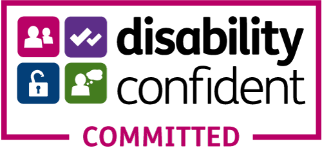 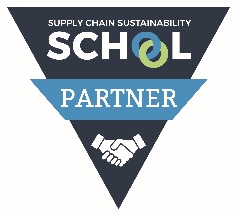 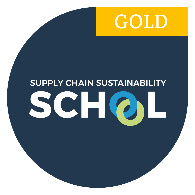 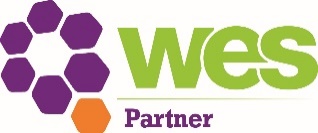 PERSON SPECIFICATION*A= Application Form	I=Interview	Q=Qualification/CertificatesFactorsDescriptionHow Assessed (A/I/Q)QualificationsQualificationsQualificationsQualificationsExperienceExperienceExperienceExperienceSkills / KnowledgeSkills / KnowledgeSkills / KnowledgeSkills / KnowledgePersonal AttributesPersonal AttributesPersonal AttributesPersonal AttributesOtherOtherOtherOther